Es stellt sich Ihnen vor …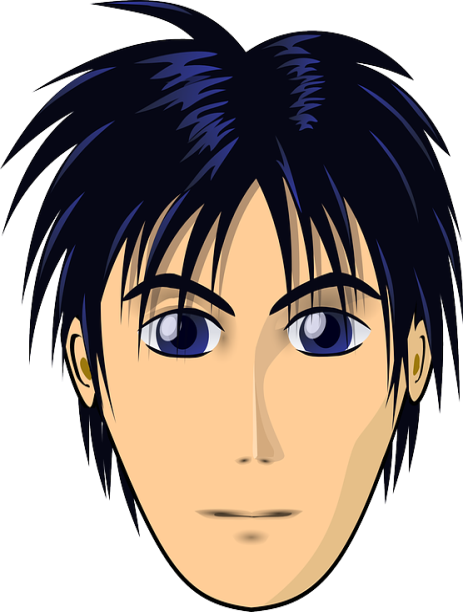 Christian HoferParadiesstraße 12372076 TübingenTel.: 07071/1234567christian.hofer@gmx.de… Ihr neuer Auszubildender als Einzelhandelskaufmann?